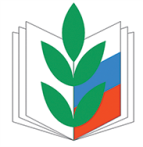 ПРОФСОЮЗ РАБОТНИКОВ НАРОДНОГО ОБРАЗОВАНИЯ И НАУКИ РОССИЙСКОЙ ФЕДЕРАЦИИЗАБАЙКАЛЬСКАЯ КРАЕВАЯ ОРГАНИЗАЦИЯ ПРЕЗИДИУМПОСТАНОВЛЕНИЕ10 декабря 2018г.                                        г. Чита                                        № 17О проведении «Года студенческого профсоюзного движения» в Забайкальской краевой организации Общероссийского Профсоюза образования             В соответствии с постановлением Исполкома Профсоюза № 5-3  от 09 ноября 2018г. «О 100-летии студенческого профсоюзного движения»,  в целях повышения эффективности работы выборных профсоюзных органов по мотивации профсоюзного членства среди студентов, а также создания и укрепления студенческих профсоюзных организаций в учреждениях  профессионального образования Президиум краевой организации Профсоюза постановляет:Принять активное участие в мероприятиях Профсоюза, посвященных 100-летию студенческого  профсоюзного движения.Утвердить Календарный план «Года студенческого профсоюзного движения» в Забайкальской краевой организации Общероссийского профсоюза образования в 2019 году (приложение №1).    3.  Председателю  первичной профсоюзной организаций студентов ЗабГУ, председателям объединенных профсоюзных организаций студентов и работников учреждений СПО Агинского, Сретенского, Читинского педагогических колледжей, Балейского филиала ГПОУ «Читинский педагогический колледж», Забайкальского транспортного техникума, Читинского торгово-кулинарного училища:3.1. Разработать план проведения «Года студенческого профсоюзного движения» в образовательной организации и представить в крайком профсоюза до 20 января 2019 г.3.2. Провести работу по сбору и оформлению архивных материалов (исторические сведения, фото, видео) с целью издания книги, фотоальбома, выставки «Столетняя история студенческих профсоюзных организаций» или « Страницы истории студенческой профсоюзной организации колледжа (университета)».4. Краевому комитету Профсоюза, Координационному Совету председателей первичных организаций Профсоюза СПО:4.1.Обеспечить выполнение мероприятий, связанных с подготовкой и проведением празднования юбилейной даты.4.2. Обратиться в Министерство образования края, Совет ректоров вузов края и Ассоциацию (Совет) директоров учреждений среднего профессионального образования с предложением объединения усилий в части содействия реализации Плана мероприятий Года во всех учреждениях профессионального образования. 4.2.Активно использовать объявленный в Профсоюзе «Год студенческого профсоюзного движения» для повышения эффективности работы  по мотивации профсоюзного членства, для укрепления и создания студенческих профсоюзных организаций в  учреждениях  профессионального образования.4.3.Обеспечить информационное освещение мероприятий «Года студенческого профсоюзного движения» в печатных изданиях, на сайте краевой организации, в группах «Вконтакте», «Одноклассники», Viber.          5. Контроль за выполнением постановления возложить на заместителя председателя краевой организации Профсоюза Шестакову Е.В. Председатель краевой 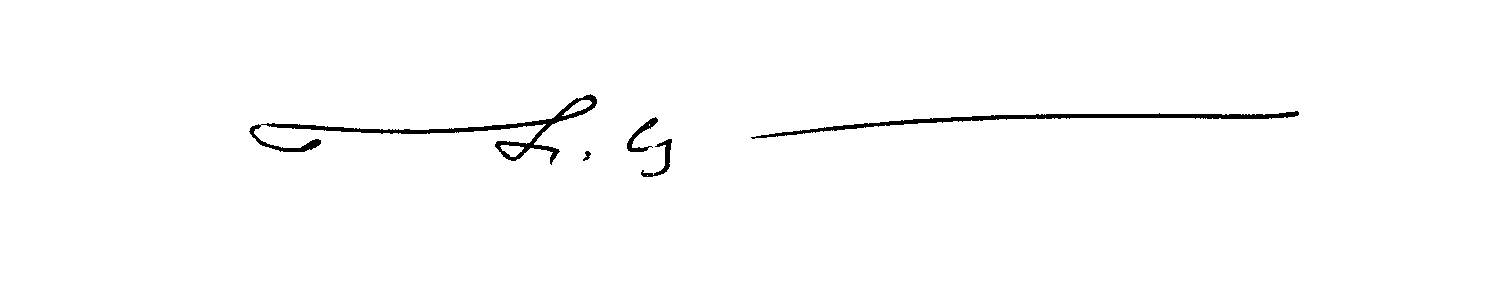 организации  Профсоюза  Н.И. Окунева	         		              		